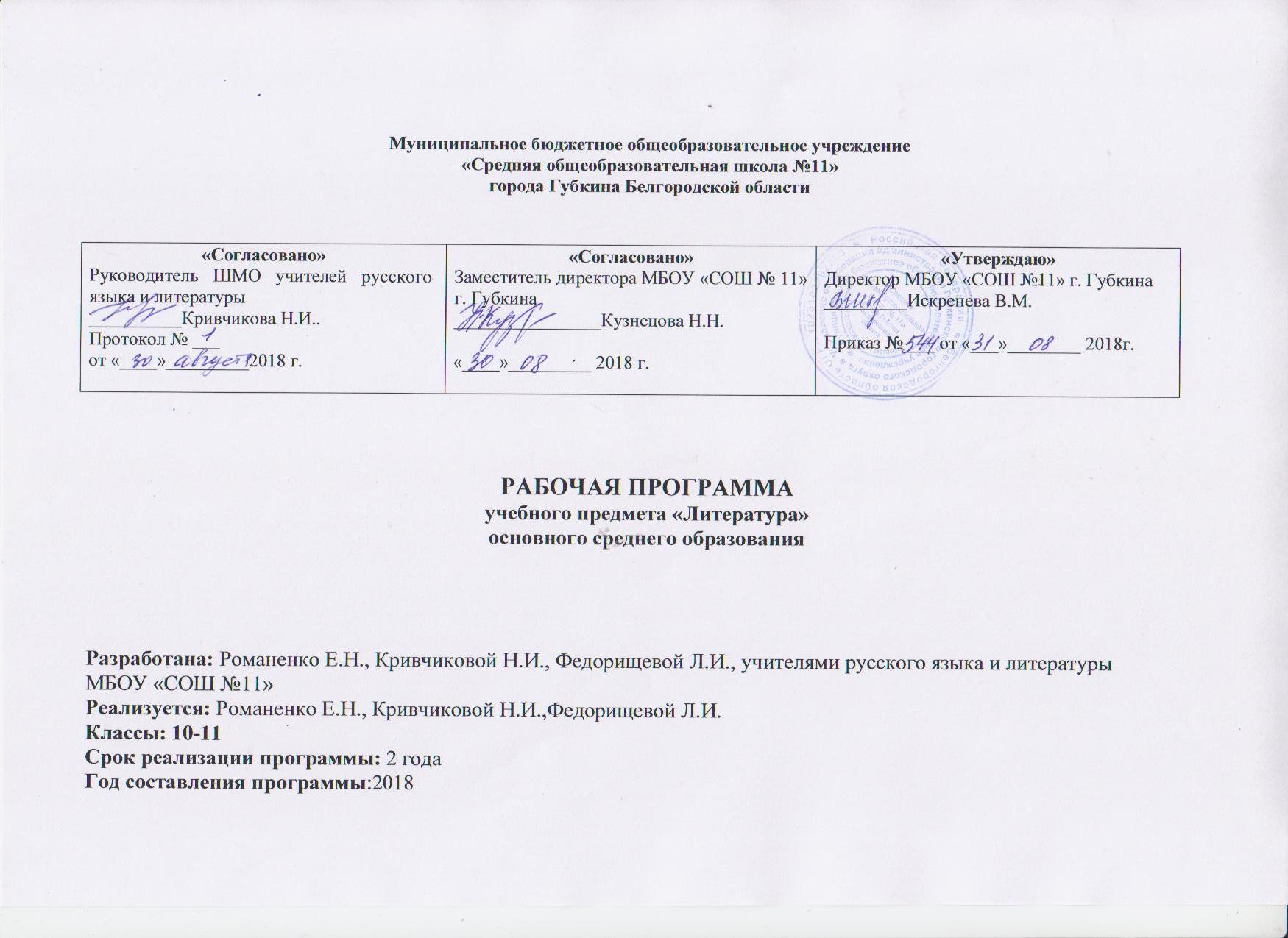 Рабочая программа по учебному предмету «Литература» на уровень среднего общего образованиясоставленав соответствии с требованиями Федерального компонента Государственного стандарта среднего общего образования по литературе и на основе авторской программы по литературе Г.С. Меркина, С.А. Зинина, В.А. Чалмаева (Программа по литературе для 5-11 классов общеобразовательной школы, – М.: ООО «ТИД «Русское слово – РС», 2011).Рабочая программа по литературе  включает в себя  следующие разделы: планируемые результаты освоения учебного предмета, содержание учебного предмета, тематическое планирование с указанием  количества часов, отводимых на освоение каждой темы.Программа реализуется  с использованием УМК:Сахаров В.И., Зинин С.А. Русская литература 19 век. Учебник для общеобразовательных учреждений в 2ч. 10 класс М.: ООО «ТИД «Русское слово – РС» ,2014Чалмаев В.А., Зинин С.А. Русская литература 20век. Учебник для общеобразовательных учреждений в 2ч.11 класс.М.: ООО «ТИД «Русское слово – РС» ,2014 Количество часов–204(102ч.-10 класс; 102ч.-11класс)Количество часов в неделю – 3 На основании Письма Министерства образования и науки Российской Федерации от 09.0.17года № ТС – 945/08 «О реализации прав граждан на получение образования на родном языке» и инструктивно-методического письма «Об организации образовательной деятельности в общеобразовательных организациях Белгородской области, реализующих федеральный государственный стандарт среднего общего образования и федеральный компонент государственного стандарта в 2017-2018 учебном году» (приложение к письму ОГАОУ ДПО «БелИРО» от 16.0.2017 №894 изучение учебных предметов «Родной язык» и «Родная литература» на уровне среднего общего образования будет осуществляться в составе учебных предметов «Русский язык» и «Литература».Планируемые результаты освоения учебного предметаВ результате изучения литературы ученик должензнатьобразную природу словесного искусства;содержание изученных литературных произведений;изученные теоретико - литературные понятия;уметьвоспринимать и анализировать художественный текст;выделять смысловые части художественного текста, составлять тезисы и план прочитанного;определять род и жанр литературного произведения;выделять и формулировать тему, идею, проблематику изученного произведения;давать характеристику героев;характеризовать особенности сюжета, композиции, роль изобразительно- выразительных средств;сопоставлять эпизоды литературных произведений и сравнивать их героев;выявлять авторскую позицию;выражать свое отношение к прочитанному;строить письменные и устные высказывания в связи с изученным произведением;участвовать в диалоге по прочитанным произведениям, понимать чужую точку зрения и аргументированно отстаивать свою;писать отзывы о самостоятельно прочитанных произведениях, сочинения.Основные теоретико-литературные понятия-        Художественная литература как искусство слова.-        Художественный образ. Художественное время и пространство.-        Содержание и форма. Поэтика.-        Авторский замысел и его воплощение. Художественный вымысел. Фантастика.-        Историко-литературный процесс. Литературные направления и течения: классицизм, сентиментализм, романтизм, реализм, символизм, акмеизм, футуризм. Модернизм и постмодернизм. Основные факты жизни и творчества выдающихся русских писателей ХIХ–ХХ веков.-        Литературные роды: эпос, лирика, драма. Жанры литературы: роман-эпопея, роман, повесть, рассказ, очерк, притча; поэма, баллада, песня; лирическое стихотворение, элегия, послание, эпиграмма, ода, сонет; комедия, трагедия, драма.-        Авторская позиция. Пафос. Тема. Идея. Проблематика. Сюжет. Фабула. Композиция. Стадии развития действия: экспозиция, завязка, кульминация, развязка, эпилог. Лирическое отступление. Конфликт. Автор-повествователь. Образ автора. Персонаж. Характер. Тип. Лирический герой. Система образов.-        Речевая характеристика героя: диалог, монолог, внутренняя речь. Сказ.-        Деталь. Символ. Подтекст.-        Психологизм. Народность. Историзм.-        Трагическое и комическое. Сатира, юмор, ирония, сарказм. Гротеск.-        Язык художественного произведения. Изобразительно-выразительные средства в художественном произведении: сравнение, эпитет, метафора, метонимия. Звукопись: аллитерация, ассонанс.-        Гипербола. Аллегория.-        Стиль.-        Проза и поэзия. Системы стихосложения. Стихотворные размеры: хорей, ямб, дактиль, амфибрахий, анапест. Дольник. Акцентный стих. Белый стих. Верлибр. Ритм. Рифма. Строфа.-        Литературная критика.\2.Содержание учебного предметаРУССКАЯ ЛИТЕРАТУРА XIX ВЕКА (102 часа) 10 классИз  литературыпервойполовиныXIXвека  Ведение (1 ч.)А.С. ПУШКИН Стихотворения: «Воспоминания в Царском Селе», «Вольность», «Деревня», «Погасло дневное светило...», «Разговор книгопродавца с поэтом», «...Вновь я посетил...», «Элегия» («Безумных лет угасшее веселье...»), «Свободы сеятель пустынный...», «Подражание Корану» (IX.«И путник усталый на Бога роптал...»), «Брожу ли я вдоль улиц шумных...» и др. по выбору, поэма «Медный всадник».Образно-тематическое богатство и художественное совершенство пушкинской лирики. Обращение к вечным вопросам человеческого бытия в стихотворениях А.С. Пушкина (сущность поэтического творчества, свобода художника, тайны природы и др.). Эстетическое и морально-этическое значение пушкинской поэзии.Историческая и «частная» темы в поэме А.С. Пушкина «Медный всадник». Конфликт между интересами личности и государства в пушкинской «петербургской повести». Образ стихии и его роль в авторской концепции истории.М.Ю. ЛЕРМОНТОВ Стихотворения: «Как часто, пестрою толпою окружен...», «Валерик»,   «Молитва»  («Я, Матерь Божия, ныне с молитвою...»), «Я не унижусь пред тобою...», «Сон» («В полдневный жар в долине Дагестана...»), «Выхожу один я на дорогу...» и др. по выбору. Глубина философской проблематики и драматизм звучания лирики М.Ю. Лермонтова. Мотивы одиночества, неразделенной любви, невостребованности высокого поэтического дара в лермонтовской поэзии. Глубина и проникновенность духовной и патриотической лирики поэта.Н.В. ГОГОЛЬ Повесть: «Невский проспект». Реальное и фантастическое в «Петербургских повестях» H.B. Гоголя. Тема одиночества и затерянности «маленького человека» в большом городе. Ирония и гротеск как приемы авторского осмысления абсурдности существования человека в пошлом мире. Соединение трагического и комического в судьбе гоголевских героев.ЛитературавторойполовиныXIXвекаВведение Социально-политическая ситуация в России второй половины XIX века. «Крестьянский вопрос» как определяющий фактор идейного противостояния в обществе. Разность между либеральным и революционно-демократическим крылом русского общества, их отражение в литературе и журналистике 1850—1860-х годов. Демократические тенденции в развитии русской культуры, ее обращенность к реалиям современной жизни. Развитие реалистических традиций в прозе И.С. Тургенева, И.А. Гончарова, Л.Н. Толстого, А.П. Чехова и др. «Некрасовское» и «элитарное» направления в поэзии, условность их размежевания. Расцвет русского национального театра (драматургия А.Н. Островского и А.П. Чехова). Новые типы героев и различные концепции обновления российской жизни (проза Н.Г. Чернышевского, Ф.М. Достоевского, Н.С. Лескова и др.). Вклад русской литературы второй половины XIX века в развитие отечественной и мировой культуры.А.Н. ОСТРОВСКИЙПьеса: «Гроза».Изображение «затерянного мира» города Калинова в драме «Гроза». Катерина и Кабаниха как два нравственных полюса народной жизни. Трагедия совести и ее разрешение в пьесе. Роль второстепенных и внесценических персонажей в «Грозе». Многозначность названия пьесы, символика деталей и специфика жанра. «Гроза» в русской критике (Н.А. Добролюбов, Д.И. Писарев, А.А. Григорьев).И.А. ГОНЧАРОВРоман«Обломов».Быт и бытие Ильи Ильича Обломова. Внутренняя противоречивость натуры героя, ее соотнесенность с другими характерами (Андрей Штольц, Ольга Ильинская и др.). Любовная история как этап внутреннего самоопределения героя. Образ Захара и его роль в характеристике «обломовщины». Идейно-композиционное значение главы «Сон Обломова». Роль детали в раскрытии психологии персонажей романа. Отражение в судьбе Обломова глубинных сдвигов русской жизни. Роман «Обломов» в русской критике (Н.А. Добролюбов, Д.И. Писарев, А.В. Дружинин).И.С. ТУРГЕНЕВ Отражение в романе «Отцы и дети» проблематики эпохи. Противостояние двух поколений русской интеллигенции как главный «нерв» тургеневского повествования. Нигилизм Базарова, его социальные и нравственно-философские истоки. Базаров и Аркадий. Черты «увядающей аристократии» в образах братьев Кирсановых. Любовная линия в романе и ее место в общей проблематике произведения.. Русская критика о романе и его герое (статьи Д.И. Писарева, Н.Н. Страхова, М.А. Антоновича)Н.Г. ЧЕРНЫШЕВСКИЙРоман «Что делать?» (обзор).«Что делать?» Н.Г.Чернышевского как полемический отклик на роман И.С. Тургенева «Отцы и дети». «Новые люди» и теория «разумного эгоизма» как важнейшие  составляющие авторской концепции переустройства России. Глава «Четвертый  сон Веры Павловны» в контексте общего звучания произведения. Образное и сюжетное своеобразие «идеологического» романа Н.Г.Чернышевского.Литература народов России.К.ХетагуровЖизнь и творчество (обзор). Стихотворения из сборника «Осетинская лира». Поэзия Хетагурова и фольклор. Близость творчества Хетагурова поэзии Н. А. Некрасова. Изображение тяжелой жизни простого народа, тема женской судьбы, образ горянки. Специфика художественной образности в русскоязычных произведениях поэта.Н.А. НЕКРАСОВ Стихотворения: «В дороге», «Вчерашний день, часу в шестом...», «Блажен незлобивый поэт...», «Поэт и гражданин», «Русскому писателю», «О погоде», «Пророк», «Элегия (А.Н.Еракову)», «О Муза! я у двери гроба...», «Мы с тобой бестолковые люди...» и др. по выбору; поэма «Кому на Руси жить хорошо».«Муза мести и печали» как поэтическая эмблема Некрасова-лирика. Судьбы простых людей и общенациональная идея в лирике Н.А. Некрасова разных лет. Лирический эпос как форма объективного изображения народной жизни в творчестве поэта. Гражданские мотивы в некрасовской лирике.Представители помещичьей Руси в поэме (образы ОболтаОболдуева, Отражение в поэме «Кому на Руси жить хорошо» коренных сдвигов в русской жизни. Мотив правдоискательства и сказочно-мифологические приемы построения сюжета поэмы.князя Утятина и др.). Стихия народной жизни и ее яркие представители (Яким Нагой, ЕрмилГирин, дед Савелий и др.). Тема женской доли и образ Матрены Корчагиной в поэме. Роль вставных сюжетов в некрасовском повествовании (легенды, притчи, рассказы и т.п.). Проблема счастья и ее решение в поэме Н.А. Некрасова. Образ Гриши Добросклонова и его идейно-композиционное звучание.Ф.И. ТЮТЧЕВСтихотворения: «Не то, что мните вы, природа...», «Silentiuml», «Цицерон», «Умом Россию не понять...», «Я встретил вас...», «Природа — сфинкс, и тем она верней...», «Певучесть есть в морских волнах...», «Еще земли печален вид...», «Полдень», «О, как убийственно мы любим!..», «Нам не дано предугадать...» и др. по выбору.«Мыслящая поэзия» Ф.И. Тютчева, ее философская глубина и образная насыщенность. Развитие традиций русской романтической лирики в творчестве поэта. Природа, человек, Вселенная как главные объекты художественного постижения в тютчевской лирике. Тема трагического противостояния человеческого «я» и стихийных сил природы. Тема величия России, ее судьбоносной роли в мировой истории. Драматизм звучания любовной лирики поэта.А.А.ФЕТ Стихотворения: «Шепот, робкое дыханье...», «Еще майская ночь...», «Заря прощается с землею...», «Я пришел к тебе с приветом...», «Сияла ночь. Луной был полон сад. Лежали. ..», «На заре ты ее не буди...», «Это утро, радость эта...», «Одним толчком согнать ладью живую...» и др. по выбору.Эмоциональная глубина и образно-стилистическое богатство лирики А.А. Фета. «Культ мгновенья» в творчестве поэта, стремление художника к передаче сиюминутного настроения внутри и вовне человека. Яркость и осязаемость пейзажа, гармоничность слияния человека и природы. Красота и поэтичность любовного чувства в интимной лирике А.А. Фета. Музыкально-мелодический принцип организации стиха и роль звукописи в лирике поэта. Служение гармонии и красоте окружающего мира как творческая задача Фета-художника.Н.С. ЛЕСКОВ Повесть «Очарованный странник ».Стремление Н. Лескова к созданию «монографий » народных типов. Образ Ивана Флягина и национальный колорит повести. «Очарованность» героя, его богатырство, духовная восприимчивость и стремление к подвигам. Соединение святости и греховности, наивности и душевной глубины в русском национальном характере. Сказовый характер повествования, стилистическая и языковая яркость «Очарованного странника».М.Е. САЛТЫКОВ-ЩЕДРИН Роман-хроника «История одного города »«История одного города» (обзор). Обличение деспотизма, невежества власти, бесправия и покорности народа. Сатирическая летопись истории Российского государства. Собирательные образы градоначальников и “глуповцев”. Образы Органчика и Угрюм-Бурчеева. Тема народа и власти. Смысл финала “Истории”. Своеобразие сатиры Салтыкова-Щедрина. Приемы сатирического изображения: сарказм, ирония, гипербола, гротеск, алогизм.А.К. ТОЛСТОЙСтихотворения: «Средь шумного бала, случайно...», «Слеза дрожит в твоем ревнивом взоре...», «Когда природа вся трепещет и сияет...», «Прозрачных облаков спокойное движенье...», «Государь ты наги, батюшка...», «История государства Российского от Гостомысла до Тимашева» и др. по выбору учителя.Исповедальность и лирическая проникновенность поэзии А.К. Толстого. Романтический колорит интимной лирики поэта, отражение в ней идеальных устремлений художника. Радость слияния человека с природой как основной мотив «пейзажной» лирики поэта. Жанрово-тематическое богатство творчества А.К. Толстого: многообразие лирических мотивов, обращение к историческому песенному фольклору и политической сатире.Л.Н. ТОЛСТОЙ Роман «Война и мир».Жанрово-тематическое своеобразие толстовского романа-эпопеи: масштабность изображения исторических событий, многогеройность, переплетение различных сюжетных линий и т.п. Художественно-философское осмысление сущности войны в романе. Патриотизм скромных тружеников войны и псевдопатриотизм «военных трутней». Критическое изображение высшего света в романе, противопоставление мертвенности светских отношений «диалектике души» любимых героев автора. Этапы духовного самосовершенствования Андрея Болконского и Пьера Безухова, сложность и противоречивость жизненного пути героев.«Мысль семейная» и ее развитие в романе: семьи Болконских и Ростовых и семьи-имитации (Берги, Друбецкие, Курагины и т.п.). Черты нравственного идеала автора в образах Наташи Ростовой и Марьи Болконской.«Мысль народная » как идейно-художественная основа толстовского эпоса. Противопоставление образов Кутузова и Наполеона в свете авторской концепции личности в истории. Феномен «общей жизни» и образ «дубины народной войны» в романе. Тихон Щербатый и Платон Каратаев как два типа народно-патриотического сознания. Значение романа-эпопеи Толстого для развития русской реалистической литературы.Ф.М. ДОСТОЕВСКИЙ Роман «Преступление и наказание».Эпоха кризиса в «зеркале» идеологического романа Ф.М. Достоевского. Образ Петербурга и средства его воссоздания в романе. Мир «униженных и оскорбленных» и бунт личности против жестоких законов социума. Образ Раскольникова и тема «гордого человека» в романе. Теория Раскольникова и идейные «двойники» героя (Лужин, Свидригайлов и др.). Принцип полифонии в решении философской проблематики романа. Раскольников и «вечная Сонечка». Сны героя как средство его внутреннего самораскрытия. Нравственно-философский смысл преступления и наказания Родиона Раскольни-кова. Роль эпилога в раскрытии авторской позиции в романе.А.П. ЧЕХОВ Рассказы: «Крыжовник», «Человек в футляре», «Дама с собачкой», «Студент», «Ионыч»и др. по выбору. Пьеса «Вишневый сад».Разведение понятий «быт» и «бытие» в прозе А.П. Чехова. Образы «футлярных» людей в чеховских рассказах и проблема «самостояния» человека в мире жестокости и пошлости. Лаконизм, выразительность художественной детали, глубина психологического анализа как отличительные черты чеховской прозы.Новаторство Чехова-драматурга. Соотношение внешнего и внутреннего сюжетов в комедии «Вишневый сад». Лирическое и драматическое начала в пьесе. Фигуры героев-«недотеп» и символический образ сада в комедии. Роль второстепенных и внесценических персонажей в чеховской пьесе. Функция ремарок, звука и цвета в «Вишневом саде». Сложность и неоднозначность авторской позиции в произведении.РУССКАЯ ЛИТЕРАТУРА XX ВЕКА (102 часа) 11 классВведениеСложность и самобытность русской литературы XX века, отражение в ней драматических коллизий отечественной истории. Единство и целостность гуманистических традиций русской культуры на фоне трагедии «расколотой лиры» (разделение на советскую и эмигрантскую литературу). «Русская точка зрения» как глубинная основа внутреннего развития классики XX века, рождения «людей-эпох», переживших свое время.РусскаялитератураначалаXXвека«Ностальгия по неизвестному» как отражение общего духовного климата в России на рубеже веков. Разноречивость тенденций в культуре «нового времени»: от апокалиптических ожиданий и пророчеств до радостного приятия грядущего. Реалистические традиции и модернистские искания в литературе и искусстве. Достижения русского реализма в творчестве Л.Н. Толстого и А.П. Чехова рубежа веков.Писатели-реалистыначалаXX векаИ.А. Бунин Стихотворения «Венер», «Сумерки», «Слово», «Седое небо надо мной...», «Христос воскрес! Опять с зарею...» и др. по выбору.Живописность, напевность, философская и психологическая насыщенность бунинской лирики. Органическая связь поэта с жизнью природы, точность и лаконизм детали.Рассказы «Антоновские яблоки», «Господин из Сан-Франциско», «Легкое дыхание», «Чистый понедельник».Бунинская поэтика «остывших» усадеб и лирических воспоминаний. Тема «закатной» цивилизации и образ «нового человека со старым сердцем». Мотивы ускользающей красоты, пре одоления суетного в стихии вечности. Тема России, ее духовных тайн и нерушимых ценностей.М.Горький Рассказы «Старуха Изергиль»и др. по выбору. ?Воспевание красоты и духовной мощи свободного человека • в горьковских рассказах-легендах. Необычность героя-рас-]!' сказчика и персонажей легенд. Романтическая ирония автора в .   рассказах «босяцкого» цикла. Челкаш и Гаврила как два нравственных полюса «низовой» жизни России. Повесть   «Фома Гордеев».Протест героя-одиночки против «бескрылого» существования, «пустыря в душе». Противопоставление могучей красоты Волги алчной идеологии маякиных. Призыв к раскрепощению человеческой души как главная черта горьковского «нового реализма».Пьеса  «На дне».Философско-этическая проблематика пьесы о людях «дна». Спор героев о правде и мечте как образно-тематический стержень пьесы. Принцип многоголосия в разрешении основного конфликта драмы. Сложность и неоднозначность авторскойпозиции.А.И. Куприн Повести   «Олеся», «Поединок*.Внутренняя цельность и красота «природного» человека в повести «Олеся». Любовная драма героини, ее духовное превосходство над «образованным» рассказчиком. Мастерство Куприна в изображении природы. Этнографический колорит повести.Мир армейских отношений как отражение духовного кризиса общества («Поединок»). Трагизм нравственного противостояния героя и среды. Развенчание «правды» Назанского и Шурочки Ивановой. Символичность названия повести.Рассказ   «Гранатовый браслет».Нравственно-философский смысл истории о «невозможной» любви. Своеобразие «музыкальной» организации повествования. Роль детали в психологической обрисовке характеров и ситуаций.Л.Н. АндреевРассказы «Иуда Искариот», «Жизнь Василия Фивейского».«Бездны» человеческой души как главный объект изображения в творчестве Л.Н. Андреева. Переосмысление евангельских сюжетов в философской прозе писателя. Устремленность героев Л.Н. Андреева к вечным вопросам человеческого бытия. Своеобразие андреевского стиля, выразительность и экспрессивность художественной детали.Предсимволистские тенденции в русской поэзии (творчество С. Надсона, К. Фофанова, К. Случевского и др.). Манифесты, поэтические самоопределения, творческие дебюты поэтов-символистов. Образный мир символизма, принципы символизации, приемы художественной выразительности. Старшее поколение символистов (Д. Мережковский, 3. Гиппиус, В. Брюсов, К. Бальмонт и др.) и младосимволисты (А. Блок, А. Белый, С. Соловьев, Вяч. Иванов и др.).В.Я. БрюсовСтихотворения «Каменщик», «Дедал и Икар», «Юному поэту», «Кинжал», «Грядущие гунны» и др. по выбору.В.Я.Брюсов как идеолог русского символизма. Стилистическая строгость, образно-тематическое единство лирики В.Я. Брюсова. Феномен «обрусения» античных мифов в художественной системе поэта. Отражение в творчестве художника «разрушительной свободы» революции.К.Д. БальмонтСтихотворения «Я мечтою ловил уходящие тени...», «Челн томленья», «Придорожные травы», «Сонеты солнца» и др. по выбору.«Солнечность» и «моцартианство» поэзии Бальмонта, ее созвучность романтическим настроениям эпохи. Благозвучие, музыкальность, богатство цветовой гаммы в лирике поэта. Звучащий русский язык как «главный герой » стихотворений К.Д. Бальмонта. И.Ф. Анненский Стихотворения «Среди миров»,  «Маки»,  «Старая шарманка», «Смычок и струны», «Стальная цикада», «Старые эстонки» и др. по выбору.Поэзия И.Ф. Анненского как необходимое звено между символизмом и акмеизмом. Внутренний драматизм и исповедаль-ность лирики И.Ф. Анненского. Жанр «трилистника» в художественной системе поэта. Глубина лирического самоанализа и чуткость к «шуму повседневности» в поэзии И.Ф. Анненского.А.А. Блок Стихотворения «Ночь, улица, фонарь, аптека...», «Вресторане», «Вхожу я в темные храмы...», «Незнакомка», «О доблестях, о подвигах, о славе...», «На железной дороге», «О, я хочу безумно жить...», «Россия», «На поле Куликовом», «Скифы» и др. по выбору.Романтический образ «влюбленной души» в «Стихах о Прекрасной Даме». Столкновение идеальных верований художника со «страшным миром» в процессе «вочеловечения» поэтического дара. Стихи поэта о России как трагическое предупреждение об эпохе «неслыханных перемен». Особенности образного языка Блока, роль символов в передаче авторского мироощущения.Поэма «Двенадцать».Образ «мирового пожара в крови» как отражение «музыки стихий » в поэме. Фигуры апостолов новой жизни и различные трактовки числовой символики поэмы. Образ Христа и христианские мотивы в произведении. Споры по поводу финала «Двенадцати».ПреодолевшиесимволизмИстоки и последствия кризиса символизма в 1910-е годы. Манифесты акмеизма и футуризма. Эгофутуризм (И. Северянин) и кубофутуризм (группа «будетлян»). Творчество В. Хлебникова и его «программное» значение для поэтов-ку-бофутуристов. Вклад Н. Клюева и «новокрестьянских поэтов» в образно-стилистическое богатство русской поэзии XX века. Взаимовлияние символизма и реализма.Н.С. Гумилев Стихотворения «Слово», «Жираф», «Кенгуру», «Волшебная скрипка», «Заблудившийся трамвай», «Шестое чувство» и др. по выбору.Герой-маска в ранней поэзии Н.С. Гумилева. «Муза дальних странствий» как поэтическая эмблема гумилевского неоромантизма.  Экзотический колорит   «лирического  эпоса» Н.С. Гумилева. Тема истории и судьбы, творчества и творца в поздней лирике поэта.А.А. Ахматова Стихотворения «Мне голос был... Он звал утешно...», «Песня последней встречи», «Мне ни к чему одические рати...», «Сжала руки под темной вуалью...», «Я научилась просто, мудро жить...», «Молитва», «Когда в тоске самоубийства...», «Высокомерьем дух твой помрачен...», «Мужество», «Родная земля» и др. по выбору.Психологическая глубина и яркость любовной лирики А.А. Ахматовой. Тема творчества и размышления о месте художника в «большой» истории. Раздумья о судьбах России в исповедальной лирике А.А. Ахматовой. Гражданский пафос стихотворений военного времени. Поэма «Реквием».Монументальность, трагическая мощь ахматовского «Реквиема». Единство «личной» темы и образа страдающего народа. Библейские мотивы и их идейно-образная функция в поэме. Тема исторической памяти и образ «бесслезного» памятника в финале поэмы.М.И. Цветаева Стихотворения «Попытка ревности», «Моим стихам, написанным так рано...», «Кто создан из камня, кто создан и.! глины...», «Мне нравится, что Вы больны не мной...», «Молитва», «Тоска по родине! Давно...», «Куст», «Рассвет на рельсах», «Роландов Рог», «Стихи к Блоку» ( «Имя твое — птица в руке...») и др. по выбору.Уникальность поэтического голоса М. Цветаевой, ее поэтического темперамента. Поэзия М. Цветаевой как лирический дневник эпохи. Исповедальность, внутренняя самоотдача, максимальное напряжение духовных сил как отличительные черты цветаевской лирики. Тема Родины, «собирание» России в произведениях разных лет. Поэт и мир в творческой концепции   Цветаевой,   образно-стилистическое  своеобразие  еепоэзии.А.Аверченко и группажурнала«Сатирикон» Развитие традиций отечественной сатиры в творчестве А. Аверченко, Н. Тэффи, Саши Черного, Дон Аминадо. Темы и мотивы сатирической новеллистики А. Аверченко дореволюционного и эмигрантского периода («Дюжина ножей в спину революции»). Мастерство писателя в выборе приемов комического.Октябрьскаяреволюция и литературныйпроцесс    20-х годов Октябрьская революция в восприятии художников различных направлений. Литература и публицистика послереволюционных лет как живой документ эпохи («Апокалипсис нашего времени» В.В. Розанова, «Окаянные дни» И.А. Бунина, «Несвоевременные мысли» М. Горького, «Молитва о России» И. Эрен-бурга, «Плачи» А.М. Ремизова, «Голый год» Б. Пильняка и др.). Литературные группировки, возникшие после Октября 1917 года (Пролеткульт, «Кузница», ЛЕФ, конструктивизм, имажинизм, «Перевал», «Серапионовы братья» и др.).Возникновение «гнездрассеяния» эмигрантской части «расколотой лиры » (отъезд за границу И. Бунина, И. Шмелева, А. Ремизова, Г. Иванова, Б. Зайцева, М. Цветаевой, А. Аверченко и др.).Тема Родины и революции в произведениях писателей «новой волны» («Чапаев» Д. Фурманова, «Разгром» А.Фадеева, «Конармия»И.Бабеля, «Донскиерассказы»М.Шолохова, «Сорок первый» Б. Лавренева и др.).Развитие жанра антиутопии в романах Е. Замятина «Мы» и А. Платонова «Чевенгур». Развенчание идеи «социального рая на земле », утверждение ценности человеческой «единицы ». Юмористическая проза 20-х годов. Стилистическая яркость и сатирическая заостренность новеллистического сказа М. Зощенко (рассказы 20-х гг.). Сатира с философским подтекстом в романах И. Ильфа и Е. Петрова «Двенадцать стульев» и «Золотой теленок».В.В. Маяковский Стихотворения  «А вы могли бы?..»,   «Ночь»,   «Нате!», «Послушайте!»,  «Скрипка и немножко нервно...»,  «О дря ни», «Прозаседавшиеся», «Разговор с фининспектором о по-.кши», «Аиличка», «Юбилейное» и др. по выбору.Тема поэта и толпы в ранней лирике В.В. Маяковского. Город как «цивилизация одиночества» в лирике поэта. Тема «художник и революция», ее образное воплощение в лирике поэта. Отражение «гримас» нового быта в сатирических произведениях. Специфика традиционной темы поэта и поэ-:<ии в лирике В.В. Маяковского. Новаторство поэта в области художественной формы.Поэмы «Облако в штанах», «Про это», «Во весь голос» (вступление).Бунтарский пафос «Облака в штанах»: четыре «долой!» как сюжетно-композиционная основа поэмы. Соединение любовной темы с социально-философской проблематикой эпохи. Влюбленный поэт в «безлюбом» мире, несовместимость понятий «любовь» и «быт» («Про это»). Поэма «Во весь голос» как попытка диалога с потомками, лирическая исповедь поэта-гражданина.С.А. Есенин Стихотворения «Той ты, Русь, моя родная!..», «Не бродить, не мять в кустах багряных...», «Мы теперь уходим понемногу...», «Спит ковыль...», «Чую радуницу божью...», «Над темной прядью перелесиц...», «В том краю, где желтая крапива...»,   «Собаке Качалова»,   «Шаганэ ты моя, Шаганэ...», «Не жалею, не зову, не плачу...», «Русь советская» и др. по выбору.Природа родного края и образ Руси в лирике С.А. Есенина. Религиозные мотивы в ранней лирике поэта. Трагическое противостояние города и деревни в лирике 20-х годов. Любовная тема в поэзии С.А. Есенина. Богатство поэтической речи, народно-песенное начало, философичность как основные черты есенинской поэтики.Поэмы  «Пугачев», «Анна Онегина».Поэзия «русского бунта» и драма мятежной души в драматической поэме «Пугачев». Созвучность проблематики поэмы революционной эпохе.Соотношение лирического и эпического начала в поэме «Анна Снегина», ее нравственно-философская проблематика. Мотив сбережения молодости и души как главная тема «позднего» С.А. Есенина.Литературный процесс  30-х  — начала40-хгДуховная атмосфера десятилетия и ее отражение в литературе и искусстве. Сложное единство оптимизма и горечи, идеализма и страха, возвышения человека труда и бюрократизации власти.Рождение новой песенно-лирической ситуации. Героини стихотворений П. Васильева и М. Исаковского (символический образ России — Родины). Лирика Б. Корнилова, Дм. Кедрина, М. Светлова, А. Жарова и др.Литература на стройке: произведения 30-х годов о людях труда («Энергия» Ф. Гладкова, «Соть» Л. Леонова, «Гидроцентраль» М. Шагинян, «Время, вперед!»В. Катаева, «Люди из захолустья» А. Малышкина и др.).Человеческий и творческий подвиг Н. Островского. Уникальность и полемическая заостренность образа Павла Корчагина в романе «Как закалялась сталь».Тема коллективизации в литературе. Трагическая судьба Н. Клюева и поэтов «крестьянскойкупницы». Поэма А. Твардовского «Страна Муравия» и роман М. Шолохова «Поднятая целина».Первый съезд Союза писателей СССР и его общественно-историческое значение.Эмигрантская «ветвь» русской литературы в 30-е годы. Ностальгический реализм И. Бунина, Б. Зайцева, И. Шмелева. «Парижская нота» русской поэзии 30-х годов. Лирика Г. Иванова, Б. Поплавского, Н. Оцупа, Д. Кнута, Л. Червинской и др.О.Э.Мандельштам.  Стихотворения: «Заснула чернь», «Эпиграмма». Истоки поэтического творчества. Близость к акмеизмум. Историческая тема в лирике Мандельштама. А.Н. Толстой Рассказ   «Лень Петра», роман   «Петр Первый».Попытки художественно осмыслить личность царя-реформатора в ранней прозе А. Толстого («День Петра»). Углубление образа Петра в «романном» освоении темы. Основные этапы становления исторической личности, черты национального характера в образе Петра. Образы сподвижников царя и противников петровских преобразований. Проблемы народа и власти, личности и истории в художественной концепции автора. Жанровое, композиционное и стилистико-языковое своеобразие романа.М.А. Шолохов Роман-эпопея «ТихийДон».Историческая широта и масштабность шолоховского эпоса. «Донские рассказы» как пролог «Тихого Дона». Картины жизни донского казачества в романе. Изображение революции и Гражданской войны как общенародной трагедии. Идея Дома и святости семейного очага в романе. Роль и значение женских образов в художественной системе романа. Сложность, противоречивость пути  «казачьего Гамлета» Григория Мелехова, отражение в нем традиций народного правдоискательства. Художественно-стилистическое своеобразие  «Тихого Дона». Исторически-конкретное и вневременное в проблематике шолоховского романа-эпопеи.Э.ХемингуэйЖизнь и творчество. Повесть «Старик и море». Проблематика повести. Образ рыбака Сантьяго.Роль художественной детали реалистической символики в повести.М.А. Булгаков Романы     «Белая гвардия»,   «Мастер и Маргарита»— по выбору. Многослойность исторического пространства в «Белой гвардии». Проблема нравственного самоопределения личности в эпоху смуты. Дом Турбиных как островок любви и добра в бурном море Истории. Сатирическое изображение политических временщиков, приспособленцев, обывателей (гетман, Тальберг, Лисович). Трагедия русской интеллигенции как основной пафос романа.«Мастер и Маргарита» как «роман-лабиринт» со сложной философской проблематикой. Взаимодействие трех повество-нательных пластов в образно-композиционной системе романа. Нравственно-философское звучание «ершалаимских» глав. Сатирическая «дьяволиада» М.А. Булгакова в романе. Неразрывность связи любви и творчества в проблематике «Мастера и Маргариты». Путь Ивана Бездомного в обретении Родины.Б.Л. Пастернак Стихотворения «Февраль. Достать чернил и плакать!..», «Снег идет», «Плачущий сад», «В больнице», «Зимняя ночь», «Гамлет», «Во всем мне хочется дойти до самой сути...», «Определение поэзии», «Гефсиманский сад» и др. по выбору.Единство человеческой души и стихии мира в лирике Б.Л. Пастернака. Неразрывность связи человека и природы, их взаимотворчество. Любовь и поэзия, жизнь и смерть в философской концепции Б.Л. Пастернака. Трагизм гамлетовского противостояния художника и эпохи в позднем творчестве поэта. Метафорическое богатство и образная яркость лирики Б.Л. Пастернака.Роман   «Доктор Живаго ».Черты нового лирико-религиозного повествования в романе Б.Л. Пастернака. Фигура Юрия Живаго и проблема интеллигенции и революции в романе. Нравственные искания героя, его отношение к революционной доктрине «переделки жизни». «Стихотворения Юрия Живаго» как финальный лирический аккорд повествования.А.П. Платонов Рассказы «Возвращение», «Июльская гроза», «Фро», повести  «Сокровенный человек», «Котлован» — по выбору.Оригинальность, самобытность художественного мира А.П. Платонова. Тип платоновского героя — мечтателя, романтика, правдоискателя. «Детскость» стиля и языка писателя, тема детства в прозе А.П. Платонова. Соотношение «задумчивого» авторского героя с революционной доктриной «всеобщего счастья». Смысл трагического финала повести «Котлован», философская многозначность ее названия. Роль «ключевых» слов-понятий в художественной системе писателя.В.В. Набоков Роман «Машенька».Драматизм эмигрантского небытия героев «Машеньки». Образ Ганина и тип «героя компромисса». Своеобразие сю-жетно-временной организации повествования. Черты чеховских«недотеп» в обывателях пансиона фрау Дорн. Словесная пластика Набокова в раскрытии внутренней жизни героев и описании «вещного» быта. Горько-ироническое звучание финала романа.Литературапериода ВеликойОтечественнойвойныОтражение летописи военных лет в произведениях русских писателей. Публицистика времен войны (А. Толстой, И. Эренбург, Л. Леонов, О. Берггольц, Ю. Гроссман и др.).Лирика военных лет. Песенная поэзия В. Лебедева-Кумача, М. Исаковского, Л. Ошанина, Е. Долматовского, А. Суркова, А. Фатьянова.Жанр поэмы в литературной летописи войны («Зоя» М. Алигер, «Сын» П. Антокольского, «Двадцать восемь» М. Светлова и др.). Поэма А. Твардовского «Василий Теркин» как вершинное произведение времен войны. Прославление подвига народа и русского солдата в «Книге про бойца».Проза о войне. «Дни и ночи» К. Симонова, «Звезда» Э. Казакевича, «Спутники» В. Пановой, «Молодая гвардия» А. Фадеева, «Повесть о настоящем человеке» Б. Полевого, «В окопах Сталинграда» В. Некрасова и др.А.Т. Твардовский Стихотворения «Вся суть в одном-единственном завете...», «О сущем», «Дробится рваный цоколь монумента...», «Я знаю, никакой моей вины...», «Памяти матери», «Я сам дознаюсь, доищусь...», «В чем хочешь человечество вини..яи др. по выбору.Доверительность и теплота лирической интонации А. Твардовского. Любовь к «правде сущей» как основной мотив «лирического эпоса» художника. Память войны, теманравственных испытаний на дорогах истории в произведениях разных лет. Философская проблематика поздней лирики поэта.Поэма   «По праву памяти».«По праву памяти» как поэма-исповедь, поэма-завещание. Тема прошлого, настоящего и будущего в свете исторической памяти, уроков пережитого. Гражданственность и нравственная высота позиции автора.Литературныйпроцесс50 — 80-х годов Осмысление Великой Победы 1945 года в 40—50-е годы XX века. Поэзия Ю. Друниной, М. Дудина, М. Луконина, С. Орлова, А. Межирова.Проза советских писателей, выходящая за рамки нормативов социалистического реализма (повести К. Паустовского, роман Л. Леонова «Русский лес», очерки «Районные будни» В. Овечкина и др.).«Оттепель» 1953—1964 годов — рождение нового типа литературного движения. Новый характер взаимосвязей писателя и общества в произведениях В. Дудинцева, В. Тендрякова, В. Розова, В. Аксенова, А. Солженицына и др.Поэтическая «оттепель»: «громкая» (эстрадная) и «тихая» лирика. Своеобразие поэзии Е. Евтушенко, Р. Рождественского, А. Вознесенского, Б. Ахмадулиной, Н. Рубцова, Ю. Кузнецова и др.«Окопный реализм» писателей-фронтовиков 60—70-хгодов. Проза Ю. Бондарева, К. Воробьева, А. Ананьева, В. Кондратьева, Б. Васильева, Е. Носова, В. Астафьева.«Деревенская проза» 50—80-х годов. Произведения С. Залыгина, Б. Можаева, В. Солоухина, Ю. Казакова, В. Белова и Лр. Рождение мифо-фольклорного реализма (повести В. Распутина «Последний срок», «Прощание с Матёрой» и др.). Нравственно-философская проблематика пьес А. Вампилова, прозы В.Астафьева, Ю. Трифонова, В. Маканина, Ю. Дом-бровского, В. Крупина.Историческая романистика 60—80-х годов. Романы В. Пикуля, Д. Балашова, В. Чивилихина. «Лагерная» тема в произведениях В. Шаламова, Е. Гинзбург, О. Волкова, А. Жигулина.Авторская песня как песенныймонотеатр 70—80-х годов. Поэзия Ю. Визбора, А. Галича, Б. Окуджавы, В. Высоцкого, А. Башлачева.Н.А.ЗаболоцкийСтихотворения «Гроза идет», «Можжевеловый куст», «Не позволяй душе лениться...», «Лебедь в зоопарке», «Я воспитан природой суровой...»и др. по выбору.Н. Заболоцкий и поэзия обэриутов. Вечные вопросы о сущности красоты и единства природы и человека в лирике поэта. Жанр совета, размышления-предписания в художественной концепции Н. Заболоцкого. Интонационно-ритмическое и образное своеобразие лирики Заболоцкого.В.М. Шукшин Рассказы «Одни», «Чудик», «Миль пардон, мадам», «Срезал».Колоритность и яркость шукшинских героев-«чудиков». Народ и «публика» как два нравственно-общественных полюса в прозе В. Шукшина. Сочетание внешней занимательности сюжетаи глубины психологического анализа в рассказах писателя. Темг города и деревни, точность бытописания в шукшинской прозе.Н.М. Рубцов  Стихотворения: «Русский огонек», «Я буду скакать по холмам задремавшей отчизны…». «В горнице» и др. диалог поэта с Россией. Прошлое и настоящее через призму вечного.духотворенная красота природы в лирике.Литература народов России  Расул Гамзатов.Жизнь и творчество. Стихотворения: «Журавли», «В горах джигиты ссорились, бывало» и др. Тема Родины в лирике Гамзатова. Соотношение национального и общечеловеческого в творчестве Гамзатова.В.П. Астафьев Роман «Печальный детектив», повесть «Царь-рыба» и др. Натурфилософия В.Астафьева. Повесть «Царь-рыба». Человек и природа: единство и противостояние. Проблема утраты человеческого в человеке.В.Г. Распутин Повести: «Последний срок», «Живи и помни». Философское осмысление  социальных проблем современности. Особенности психологического анализа в «катастрофическом» пространстве В.Распутина.А.И. Солженицын Повесть  «Один день Ивана Денисовича ».Отражение «лагерных университетов» писателя в повести «Один день Ивана Денисовича». «Лагерь с точки зрения мужика, очень народная вещь» (А.Твардовский). Яркость и точность авторского бытописания, многообразие человеческих типов в повести. Детскость души Ивана Денисовича, черты праведничества в характере героя. Смешение языковых пластов в стилистике повести.Продолжение темы народногоправедничества в рассказе «Матренин двор». Черты «нутряной» России в облике Матрены. Противопоставление исконной Руси России чиновной, официозной. Символичность финала рассказа и его названия.Новейшая русскаяпроза и  поэзия80 — 90-х годов Внутренняя противоречивость и драматизм современной культурно-исторической ситуации (экспансия массовой и элитарной литературы, смена нравственных критериев и т.п.). Проза с реалистической доминантой. Глубокий психологизм, интерес к человеческой душе в ее лучших проявлениях в прозе Б. Екимова, Е. Носова, Ю. Бондарева, П. Проскурина, Ю. Полякова и др. Новейшая проза Л. Петрушевской, С. Каледина, В. Аксенова, А. Проханова. «Людочка» В. Астафьева и «Нежданно-негаданно» В. Распутина как рассказы-предостережения, «пробы» из мутного потока времени. «Болевые точки» современной жизни в прозе В. Маканина, Л. Улицкой, Т. Толстой, В. Токаревой и др. Противоречивость, многосоставность романа В. Астафьева «Прокляты и убиты».Эволюция прозы и поэзии с модернистской и постмодернистской доминантой. Многообразие течений и школ «новейшей» словесности («другая литература», «андеграунд», «артистическая проза», «соц-арт», «новая волна» и т.п.).Поэма в прозе «Москва—Петушки» В.Ерофеева как воссоздание «новой реальности», выпадение из исторического времени. «Виртуальность» и «фантазийность» прозы В. Пелевина, ее «игровой» характер.Ироническая поэзия 80—90-х годов. И. Губерман, Д. При-гов, Т. Кибиров и др.Поэзия и судьба И. Бродского. Воссоздание «громадного мира зрения» в творчестве поэта, соотношение опыта реальной жизни с культурой разных эпох.А.В.ВампиловЖизнь и творчество. Пьеса «Провинциальные анекдоты». Утверждение добра, любви и милосердия. Гоголевские традиции в драматургии Вампилова.Современная литературная ситуация: реальность и перспективыСодержание учебного предмета«Родной (русский) язык и литература»10 классВведение (1 час)Родной (русский) язык – основа истории и сущность духовной культуры русского народа. Родная литература, том числе литература белгородских авторов, в контексте русской культуры. Основные темы и проблемы, отраженные в современной родной литературе. Обзор творчества современных авторов.Стилистические возможности языковых средств родного (русского) языка (2 часа)	Лексика и фразеология родного (русского) языка. Архаизмы, историзмы, неологизмы. Славянизмы. «Поэтическая лексика». Прямое и переносное значение слова. «Макаронический язык». Крылатые слова и выражения региона. Их источники. Диалектная и разговорная лексика русского языкаСтилистическое использование морфологических форм существительных, прилагательных, местоимений. Выразительные возможности глаголов. Порядок слов – основа синтаксической синонимики родного (русского) языка.Т. Михеева (2 часа) Обзор жизненного и творческого пути.Рассказ «Юркины бумеранги». Детское восприятие мира, его философское осмысление. Духовный перелом – первые шаги к пониманию взрослых.Роль лексических повторов, обращений и лексики разговорного стиля в создании художественных образов главных героев рассказа.Л. Петрушевская (2 часа)Обзор жизненного и творческого пути. Рассказ «Фонарик». Всепоглощающая сила христианской веры: любовь к Богу и человеку. Любовь как спасительная сила.Использование фразеологизмов и стилистических фигур в передаче чувств главной героини. Коммуникативно-эстетические возможности родного (русского) языка (2 часа)Средства художественной изобразительности родного (русского) языка. Изобразительность слова в его прямом значении (автология) и в переносном значении (металогия). Тропы и фигуры родного (русского) языка. Основные формы «словесной инструментовки»: аллитерация, ассонанс, звуковые повторы, звукопись. Ритм и интонация в прозе и в стихах. Народная этимология, обновление значения слова, каламбур как средства художественной изобразительности родного (русского) языка.Б. Екимов (2 часа)Обзор жизненного и творческого пути. Рассказ «Долгая осень». Нравственная суть человека – как живу и для чего? «Мир светел и хорош». Скоротечность человеческой жизни.Обоснованность использования разговорной речи в художественном произведении.В. Крупин (2 часа)Обзор жизненного и творческого пути. Рассказ «Папаша Рекс». Человек и природа. «Папаша Рекс» - призыв к доброте и состраданию.Роль стилистических фигур (парцелляция, риторический вопрос, эллипсис) в создании художественного образа. В. Молчанов (2 часа)Обзор жизненного и творческого пути. Поэма «Поле русской славы». Отражение реалий Великой Отечественной войны в поэме.Лексические и стилистические особенности поэмы.Л. Брагина (2 часа)Обзор жизненного и творческого пути. Стихотворения: «Встреча», «Уезжаешь?», «В детстве сказки все пересказаны», «Ты был фантазией моей».Любовь как квинтэссенция жизни.Роль изобразительно-выразительных средств в раскрытии внутреннего мира лирического героя.11 классВведение (1 час)Родной (русский) разговорный  и литературный язык. Их взаимосвязь и различия. Разновидности родного (русского) разговорного языка: территориальный диалект, социально-профессиональный диалект, жаргон, арго, просторечие, «полудиалект», «общий» разговорный язык. Место и роль родной литературы в общественной жизни России. Традиции и новаторство в творчестве авторов.Реализм – одна из основных доминант современной родной литературы.Лингвостилистический анализ текста как средство изучения родного (русского) языка (2 часа)Текст как явление языкового употребления, словесное произведение.Признаки текста: выраженность, ограниченность, связность, цельность, упорядоченность (структурность). Способы связи частей текста. Текст как единство неязыкового содержания и его языкового (словесного) выражения.Тема и содержание. Тема — предмет повествования, описания, рассуждения. Содержание — раскрытие темы, материал действительности и соответствующий словесный материал, отобранные и упорядоченные автором и отражающие его отношение к теме.Упорядоченность (строение, структура) словесного материала в тексте. «Ось тождества и ось смежности» («парадигматическая и синтагматическая оси»). Необходимость учета при рассмотрении строения текста таких соотнесенных категорий, как «тема — материал действительности — языковой материал — композиция» и «идея — сюжет — словесный ряд — прием».В. Дорофеев (2 часа)Обзор жизненного и творческого пути. Рассказ «Гранатовый браслет». Гранатовый браслет – символ вечной любви, семейных традиций, продолжения рода. Связь современной родной литературы с русской классической.Реминисценция как прием создания художественного произведения.Роль лексических средств в создании центрального образа.В. Крупин(2 часа)Обзор жизненного и творческого пути. Рассказ «Полонез Огинского».Музыка первой любви.Роль художественных деталей. Речевые характеристики героев.В. Белов (2 часа)Обзор жизненного и творческого пути. Рассказ «Холмы».Любовь к малой родине и своим предкам - нравственный стержень гражданина. Пейзаж  как один из способов выражения авторской идеи.Особенности синтаксиса и пунктуации в передаче авторской позиции.Лингвостилистический анализ лирического текста (2 часа)	Лирика, ее отличительные черты. Народная лирика: песня обрядовая и бытовая, частушка. Лирика литературная: ода, элегия, сатира, эпиграмма, эпитафия.Источники богатства и выразительности русской речи. Изобразительно-выразительные возможности морфологических форм и синтаксических конструкций. Стилистические функции порядка слов. Средства словесной инструментовки: аллитерация, ассонанс, звуковые повторы, звукопись. Системы стихосложения. Русский народный стих. Силлабическое стихосложение. Силлабо-тоническое стихосложение. Стопа, двухсложные и трехсложные стопы. Размер стиха. Вольный стих. Пауза. Перенос. Цезура. Анакруза. Клаузула. Рифма. Внутренняя рифма. Точная и неточная рифма Составная рифма. Мужская, женская, дактилическая, гипердактилическая рифма. Рифмы смежные, перекрестные, охватные. Моноритм. Белый стих. Строфа. Четверостишие, двустишие, трехстишие, терцина, октава, сонет, онегинская строфа. Астрофические стихи. Акцентный и свободный стих.Ритм и интонация в стихах. Ограничения, накладываемые на выбор слов и синтаксических конструкций требованиями стихосложения. Преодоление этих ограничений. Путь к стиху от мелодии, звучания, некоего бессловесного «гула» (В. В. Маяковский) и от слова, живых словосочетаний (А. Т. Твардовский). А. Вознесенский (2 часа)Обзор жизненного и творческого пути. «Озеро» (отрывок из поэмы «Ров»).Отражение современных глобальных проблем в главе «Озеро».Парцелляция, инверсия, окказионализмы как приёмы создания трагического пафоса произведения.Р. Белов (2 часа)Обзор жизненного и творческого пути. Эссе «Почему я люблю Россию». Любовь к Родине как генетическая потребность русского человека.Внутренний монолог как средство выражения гражданской позиции.Тематическое планирование с указанием количества часов, отводимых на изучение каждой темы3.Тематическое планирование10 класс11 классРазделКоличество часовХарактеристика основных видов учебной деятельности10 класс10 класс10 классВведение. Стилистические возможности языковых средств родного (русского) языка3Актуализируют знания о лексике и фразеологии русского языка, его стилистических и языковых средствахТворчество Т. Михеевой2Знакомятся с основными вехами жизненного и творческого пути писательницы, учатся анализировать лексические средства выразительности на примере конкретного рассказа. Творчество Л. Петрушевской2Знакомятся с основными вехами жизненного и творческого пути писательницы, учатся анализировать текст с точки зрения фразеологии и стилистикиКоммуникативно-эстетические возможности родного (русского) языка2Знакомятся со средствами художественной изобразительности, народной этимологииТворчество Б. Екимова2Знакомятся с основными вехами жизненного и творческого пути писателя, учатся анализировать текст с точки зрения речевых особенностейТворчество В. Крупина2Знакомятся с основными вехами жизненного и творческого пути писателя, учатся анализировать текст с точки зрения стилистических особенностейТворчество В. Молчанова2Знакомятся с основными вехами жизненного и творческого пути писателя, учатся анализировать лексические и стилистические особенности крупного лирического произведенияТворчество Л. Брагина2Знакомятся с основными вехами жизненного и творческого пути писателя, учатся анализировать изобразительно-выразительные средства в произведении11 класс11 класс11 классВведение. Лингвостилистический анализ текста как средство изучения родного (русского) языка3Учатся воспринимать книгу как духовное завещание одного поколения другому. Знакомятся с понятием литературная сказка.Творчество В. Дорофеева2Знакомятся с основными вехами жизненного и творческого пути писателя, учатся анализироватьТворчество В. Крупина2Актуализируют знания о жизненном и творческом пути писателя. Анализируют текст с точки зрения особенностей поэтики.Творчество В. Белова2Актуализируют знания о творчестве писателя. Учатся анализировать текст с точки зрения особенностей синтаксического и пунктуационного оформления.Лингвостилистический анализ лирического текста2Актуализируют знания о лингвостилистическом анализе. Анализируют лирическое произведение в аспекте словесной инструментовки, особенностей стихосложения.Творчество А. Вознесенского2Актуализируют знания о творчестве писателя. Учатся анализировать текст с точки зрения изобразительно-выразительных средств поэтического текста.Творчество Р. Белова2Знакомятся с основными вехами жизненного и творческого пути писателя, учатся анализировать текст с точки зрения особенностей композиции№ п/пНаименование раздела и темЧасы учебного времениПлановые сроки прохожденияПримечания1Литература 19 века. Введение.1сентябрь2Из литературы первой половины 19 века.А.С.Пушкин5сентябрь3М.Ю. Лермонтов4сентябрь4Н.В.Гоголь4сентябрь5Контрольное тестирование по теме «Из литературы первой половины XIX века»1октябрь6Из литературы  второй  половины 19 века.Введение.2октябрь7А.Н.Островский7октябрь8И.А.Гончаров6ноябрь9И.С.Тургенев9ноябрь-декабрь10Н.Г.Чернышевский4декабрь12Н.А. Некрасов9декабрь-январь13Контрольное тестирование по теме «Из литературы первой половины XIX века»1январь14Ф.И.Тютчев3февраль15А.А.Фет4февраль16Н.С.Лесков4февраль17М.Е. Салтыков-Щедрин6февраль-март18А.К.Толстой2март19Л.Н.Толстой14март-апрель20Ф.М. Достоевский10апрель-май21А.П.Чехов7майИтого102май№ п/пНаименование раздела и темЧасы учебного времениПлановые сроки прохожденияПримечания1Литература 20 века. Введение.1сентябрь2И.А.Бунин4сентябрь3М.Горький6сентябрь4А.И.Куприн2сентябрь5Л.Н.Андреев1октябрь9Серебряный век русской поэзии1октябрь10Символизм и русские поэты-символисты.3октябрь11А. А. Блок7октябрь-ноябрь12Преодолевшие символизм.3ноябрь13Н.С. Гумилев2ноябрь14А.А.Ахматова.4ноябрь15М.И. Цветаева3декабрь16«Короли смеха» из журнала «Сатирикон»1декабрь17Октябрьская революция  и литературный процесс 20-х годов.1декабрь18Е.Замятин,А.Платонов1декабрь19Контрольное тестирование по изученным произведениям 1декабрь20В.В. Маяковский.5декабрь21С.Есенин.6январь22Литературный процесс 30-х-начала 40-х годов. 1январь23А.Н.Толстой.1февраль24О.Э. Мандельштам1февраль25М.А. Шолохов.6февраль26Э.Хемингуэй1февраль27М.А. Булгаков.6февраль-март28Б.Л. Пастернак.4март29А.П. Платонов.1март30В.В.Набоков.1март31Литература периода Великой Отечественной войны.2апрель32А.Т. Твардовский.1апрель33Н.А. Заболоцкий1апрель34Литературный процесс 50-90-х годов3апрель35Деревенская проза 136В.М. Шукшин.3апрель37Н.М. Рубцов.1апрель38Литература народов РоссииРасул Гамзатов1апрель39В.П. Астафьев2май40В.Г. Распутин.2май41А. И. Солженицын3май42Новейшая русская проза и поэзия 80-90-х годов.4май43А.В.Вампилов.2май44Контрольное тестирование по изученным произведениям.1май45Современная литературная ситуация: реальность и перспективы (урок-обобщение)1май